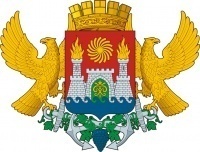 АДМИНИСТРАЦИЯ ГОРОДСКОГО ОКРУГА С ВНУТРИГОРОДСКИМ ДЕЛЕНИЕМ «ГОРОД МАХАЧКАЛА»МУНИЦИПАЛЬНОЕ БЮДЖЕТНОЕ ОБЩЕОБРАЗОВАТЕЛЬНОЕ  УЧРЕЖДЕНИЕ«СРЕДНЯЯ ОБЩЕОБРАЗОВАТЕЛЬНАЯ ШКОЛА № 43»___________________________________________________________________________________________________________________________________________________________________________________________________________________________________________________________ Ул. Ленина, 33 б, г. Махачкала, с. Богатыревка, Республика Дагестан, 367910, тел  (8928) 550-35-71  e-mail: ege200643@yandex.ru ОГРН 1070560002435,ИНН/КПП 0560035334/057301001, ОКПО 49166427Справкао результатах выполнения  классом экзаменационных работ, проведённых в период ГИА Выдана   учителю   математики  МБОУ СОШ 43  г.Махачкала Кадырову Раджаб Ахмедовичу о результатах  экзаменационных работ, проведенных в период ГИА по  математике в форме ЕГЭ                  Результаты государственной (итоговой) аттестации                                                математика 11 класс (профиль)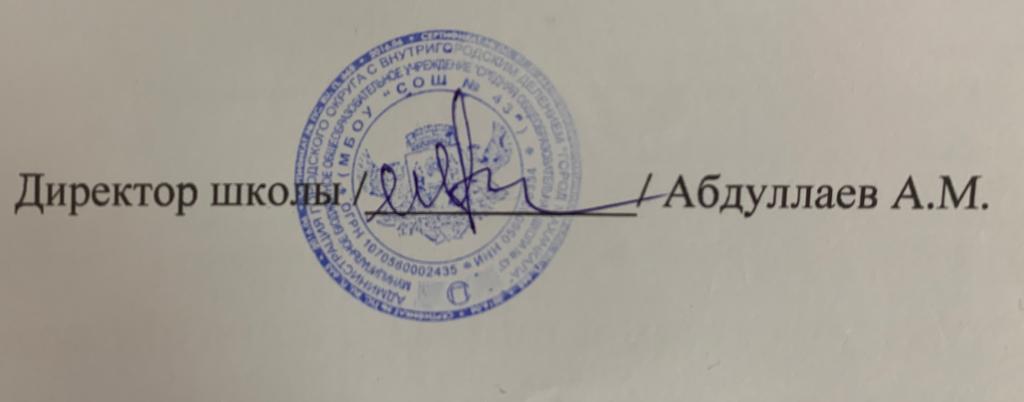 ГодВсего выпускников Сдавали% обученностиСредний тестовый балл по школе Средний балл по РФГодВсего выпускников Сдавали% обученностиСредний тестовый балл по школе Средний балл по РФ2017-2018184100%67,6б47,82018-2019162100%72б49,32019-2020133100%74,3б51 б